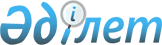 О некоторых вопросах акционерного общества "Национальная компания "Продовольственная контрактная корпорация"Постановление Правительства Республики Казахстан от 27 мая 2020 года № 326.
      В соответствии с подпунктом 9) пункта 1 статьи 19, пунктом 1 статьи 169 Закона Республики Казахстан от 1 марта 2011 года "О государственном имуществе", постановлением Правительства Республики Казахстан от 28 сентября 2011 года № 1103 "Об утверждении Правил приобретения государством прав на имущество по договору дарения" Правительство Республики Казахстан ПОСТАНОВЛЯЕТ:
      1. Принять предложение акционерного общества "Национальный управляющий холдинг "КазАгро" о передаче в республиканскую собственность 100 (сто) процентов пакета акций акционерного общества "Национальная компания "Продовольственная контрактная корпорация" по договору дарения.
      2. Комитету государственного имущества и приватизации Министерства финансов Республики Казахстан в установленном законодательством Республики Казахстан порядке:
      1) осуществить необходимые мероприятия, вытекающие из пункта 1 настоящего постановления;
      2) обеспечить передачу прав владения и пользования государственным пакетом акций акционерного общества "Национальная компания "Продовольственная контрактная корпорация" Министерству сельского хозяйства Республики Казахстан.
      3. Утвердить прилагаемые изменения и дополнения, которые вносятся в некоторые решения Правительства Республики Казахстан.
      4. Настоящее постановление вводится в действие со дня его подписания. Изменения и дополнения, которые вносятся в некоторые решения Правительства Республики Казахстан
      1. В постановлении Правительства Республики Казахстан от 12 апреля 1999 года № 405 "О видах государственной собственности на государственные пакеты акций и государственные доли участия в организациях" (САПП Республики Казахстан, 1999 г., № 13, ст. 124):
      в Перечне акционерных обществ и хозяйственных товариществ, государственные пакеты акций и доли участия которых остаются в республиканской собственности:
      раздел "г. Нур-Султан" дополнить строкой, порядковый номер 21-195, следующего содержания:
      "21-195. Акционерное общество "Национальная компания "Продовольственная контрактная корпорация".".
      2. В постановлении Правительства Республики Казахстан от 27 мая 1999 года № 659 "О передаче прав по владению и пользованию государственными пакетами акций и государственными долями в организациях, находящихся в республиканской собственности":
      в Перечне государственных пакетов акций и государственных долей участия в организациях республиканской собственности, право владения и пользования которыми передается отраслевым министерствам и иным государственным органам, утвержденном указанным постановлением:
      раздел "Министерству сельского хозяйства Республики Казахстан" дополнить строкой, порядковый номер 205-38, следующего содержания:
      "205-38. Акционерное общество "Национальная компания "Продовольственная контрактная корпорация".".
      3. В постановлении Правительства Республики Казахстан от 6 апреля 2005 года № 310 "Некоторые вопросы Министерства сельского хозяйства Республики Казахстан" (САПП Республики Казахстан, 2005 г., № 14, ст.168):
      в Положении о Министерстве сельского хозяйства Республики Казахстан, утвержденном указанным постановлением:
      в Перечне организаций, находящихся в ведении Министерства сельского хозяйства Республики Казахстан и его ведомств:
      раздел "2. Акционерные общества" дополнить пунктом 8 следующего содержания:
      "8. Акционерное общество "Национальная компания "Продовольственная контрактная корпорация".".
      4. В постановлении Правительства Республики Казахстан от 7 июля 2006 года № 645 "О некоторых вопросах поддержки агропромышленного комплекса с участием специализированных организаций" (САПП Республики Казахстан, 2006 г., № 25, ст. 257):
      в Правилах поддержки агропромышленного комплекса с участием специализированных организаций, утвержденных указанным постановлением:
      пункт 1 дополнить подпунктом 7) следующего содержания:
      "7) акционерное общество "Национальная компания "Продовольственная контрактная корпорация" (далее – Продкорпорация).";
      подпункт 4) пункта 2 изложить в следующей редакции:
      "4) осуществляет корпоративное управление Холдингом, Продкорпорацией и НАО "НАНОЦ".".
      5. В постановлении Правительства Республики Казахстан от 23 декабря 2006 года № 1247 "О мерах по реализации Указа Президента Республики Казахстан от 11 декабря 2006 года № 220" (САПП Республики Казахстан, 2006 г., № 49, ст. 518):
      в Перечне акционерных обществ, государственные пакеты акций которых передаются в оплату размещаемых акций АО "Национальный управляющий холдинг "КазАгро", утвержденном указанным постановлением:
      строку, порядковый номер 1, исключить.
					© 2012. РГП на ПХВ «Институт законодательства и правовой информации Республики Казахстан» Министерства юстиции Республики Казахстан
				
      Премьер-Министр
Республики Казахстан 

А. Мамин
Утверждены
постановлением Правительства
Республики Казахстан
от 27 мая 2020 года № 326